FLORIDA FEDERATION OF GARDEN CLUBS, INC. ELLA P. WOOD PATHS OF SUNSHINE AWARDffgc.org PURPOSE: To recognize Roadside Maintenance Units whose workers, through their superior efforts and with special pride in their work, have improved, enhanced, and added visual quality and beauty to Florida's Interstates, US, and State Highways, while emphasizing the beneficial use of Florida native shrubs, trees and wildflowers on Florida state roadsides.The award recognizes and honors Ella P. Wood, Florida Federation of Garden Clubs, Inc.  (FFGC) President in 1979-1981, for her exemplary service and special contributions to her community and FFGC.RECOGNITION: Roadside Maintenance Units may be nominated or may nominate themselves, as is often done.  To make a nomination, contact the Florida Federation of Garden Clubs - Ldawson3@tampabay.rr.com.Annually on or before January 31, Roadside Maintenance Units can accept the nomination by submitting no more than three pages with the following information.  Winners will be recognized at the FFGC Annual Convention and at a local FFGC Fall District meeting, community, town hall, city council or county commission meeting.  An engraved plaque with all winners dating back to 1988 remains on display at the State Department of Transportation headquarters in Tallahassee.Winners will be selected by a panel of judges selected by the FFGC.  Judges will rely exclusively on the documentation provided by each nominee.   Judges will look for evidence of:Preservation, conservation and maintenance of Florida native plants and/or wildflowers growing on highway rights-of-way.Roadside management that promotes flowering, and natural regeneration and dispersal of established Florida native seeds and plants.Preparation and planting of Florida native seeds and plants.Management of Florida native plants and habitats within the rights-of-way. Efficient use of available resources.INSTRUCTIONS FOR ROADSIDE MAINTENANCE UNITS: Submit documentation on or before January 31.  Documentation provided by nominee may be up to three 8 ½” x 11” pages.  On page one, provide the following information: Date of submission, Roadside Maintenance Unit (name as it should appear on any award received), unit supervisor, phone, address, and email contact information.   Provide the location or locations where the unit has improved, enhanced, and added visual quality and beauty to Florida transportation corridors.  Include the road name and/or number noting the start and end of improved or enhanced area, and any nearby defining landmarks.  Include small location map with area identified.  Arrange the remaining pages as best to include the following:Photographs (especially during blooming season) with captions describing the improved or enhanced area. Nominees are encouraged to include before, during, and after-action photographs of workers and others involved in the project. Photographs of the roadside at its peak beauty are helpful.  A written narrative of the Unit's goals and accomplishments with a description of their work and activities related to planting and management of Florida native wildflowers and/or native plants along the roadside. Include description of anticipated future activities at this location.Submit Documentation by email to Glenda Dawson, Ldawson3@tampabay.rr.com on or before January 31. 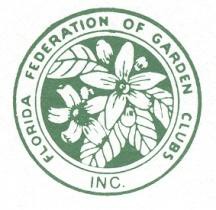 FFGC Mission Statement“To further the education of the members and the public in the fields of gardening, horticulture, botany, floral design, landscape design, environmental awareness through the conservation of natural resources, civic beautification, nature studies, and to instill in our youth the love of gardening and the respect and protection of the environment.”